 Цены на дополнительные услуги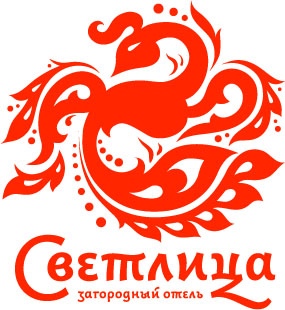 Действительно с 01.01.2018-31.12.2018Аренда бильярда                    до 18:00               160,0 за 30 мин.                                                                               300,0 за час                                                После 18:00          250,0 за 30 мин.                                                                               450,0 за часАренда русской бани*   (6 человек)                 3000,0 за 2 часа                                                                             4000,0 за 3 часаДополнительный гость в бане                        300,0 за часПростыня                                                            100,0 руб.Веник (березовый, дубовый)                             120,0 за шт.Водный комплекс (бассейн, сауна*)              250,0 час с чел.Дети до 10 лет                                                130,0 часТапки для бассейна и номера                        120,0 за паруАренда мангала (с углями и розжигом)      600,0 за часКаждый последующий час                            150 руб.Детский игровой стол                                   100,0 за часАренда детской кроватки                             500,0 в сутки